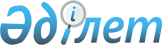 О повышении размеров пенсионных выплат из Государственного центра по выплате пенсий с 1 января 2010 годаПостановление Правительства Республики Казахстан от 25 декабря 2009 года № 2186

      В соответствии с Законом Республики Казахстан от 20 июня 1997 года "О пенсионном обеспечении в Республике Казахстан" Правительство Республики Казахстан ПОСТАНОВЛЯЕТ:



      1. С 1 января 2010 года произвести повышение размеров пенсионных выплат из Государственного центра по выплате пенсий, назначенных до 1 января 2010 года, всем получателям пенсионных выплат, в том числе получателям пенсионных выплат за выслугу лет военнослужащим, сотрудникам органов внутренних дел и Комитета уголовно-исполнительной системы Министерства юстиции Республики Казахстан, органов финансовой полиции и государственной противопожарной службы, которым присвоены специальные звания и на которых распространяется порядок, установленный законодательством Республики Казахстан для сотрудников органов внутренних дел, на двадцать пять процентов от размера получаемых пенсионных выплат.



      2. Настоящее постановление вводится в действие с 1 января 2010 года и подлежит официальному опубликованию.      Премьер-Министр

      Республики Казахстан                       К. Масимов
					© 2012. РГП на ПХВ «Институт законодательства и правовой информации Республики Казахстан» Министерства юстиции Республики Казахстан
				